Attente : 	Expliquer l’importance de bien se préparer à devenir parent.À partir de quels critères un couple devrait-il choisir une méthode contraceptive?  ________________________________________________________________________________________________________________________________________________________________________________________________________________________________________________________________________________________________________________________Quel traitement doit suivre une femme enceinte porteuse d’une infection transmise sexuellement (ITS) ?________________________________________________________________________________________________________________________________________________________________________________________________________________________________________________________________________________________________________________________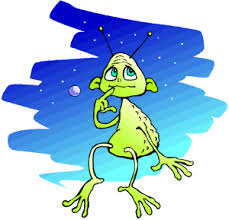 Nom :Date d’échéance : 2 jours